OPGAVEFORMULIER CARNAVALSOPTOCHT 3 maart 2019 “CV DE ERDMENNEKES”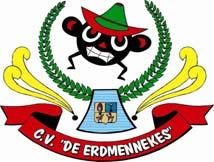 BIJLAGE OPGAVEFORMULIER CARNAVALSOPTOCHT3 maart 2019  “CV DE ERDMENNEKES”EXTRA INFORMATIE GEVRAAGD AAN DE DEELNEMERS(S) OF GROEPEN IN VERBAND MET PRESENTATIE IN OPTOCHT EN PRIJSUITREIKINGContactgegevensContactgegevensNaam ContactpersoonNaam Contactpersoon:AdresAdres:Postcode  WoonplaatsPostcode  Woonplaats:TelefoonnummerTelefoonnummer:Email adresEmail adres:Jeugd tot 16 jaarJeugd tot 16 jaarIk / Wij gaan verkleed als :Ik / Wij gaan verkleed als :Ik / Wij gaan verkleed als :Ik / Wij gaan verkleed als :Ik / Wij gaan verkleed als :Ik / Wij gaan verkleed als :Ik / Wij gaan verkleed als :Ik / Wij gaan verkleed als :Naam deelnemer(s) / loopgroepNaam deelnemer(s) / loopgroep:JeugdenkelingJeugdenkelingO   JaO   JaO   JaO   JaO   NeeO   NeeO   NeeO   NeeJeugdpaarJeugdpaarO   JaO   JaO   JaO   JaO   NeeO   NeeO   NeeO   NeeJeugdgroepJeugdgroepO   JaO   JaO   JaO   JaO   NeeO   NeeO   NeeO   NeeVolwassenenVolwassenenIk / Wij gaan verkleed als:Ik / Wij gaan verkleed als:Ik / Wij gaan verkleed als:Ik / Wij gaan verkleed als:Ik / Wij gaan verkleed als:Ik / Wij gaan verkleed als:Ik / Wij gaan verkleed als:Ik / Wij gaan verkleed als:Naam deelnemer(s) / loopgroepNaam deelnemer(s) / loopgroep:Volwassen enkelingVolwassen enkelingO   JaO   JaO   JaO   JaO   NeeO   NeeO   NeeO   NeeVolwassen paarVolwassen paarO   JaO   JaO   JaO   JaO   NeeO   NeeO   NeeO   NeeVolwassen kleine loopgroepVolwassen kleine loopgroep­  Tot en met 8 personen­  Tot en met 8 personenO   JaO   JaO   JaO   JaO   NeeO   NeeO   NeeO   NeeVolwassen grote loopgroep Volwassen grote loopgroep ­  Meer dan 8 personen­  Meer dan 8 personenO   JaO   JaO   JaO   JaO   NeeO   NeeO   NeeO   NeeLET OP !!!LET OP !!!LET OP !!!LET OP !!!LET OP !!!LET OP !!!LET OP !!!LET OP !!!LET OP !!!LET OP !!!LET OP !!!ALLE CREATIES VOORTBEWOGEN DOOR GEMOTORISEERD VERVOER VALLEN ONDER DE CATEGORIE WAGENS !!!ALLE CREATIES VOORTBEWOGEN DOOR GEMOTORISEERD VERVOER VALLEN ONDER DE CATEGORIE WAGENS !!!ALLE CREATIES VOORTBEWOGEN DOOR GEMOTORISEERD VERVOER VALLEN ONDER DE CATEGORIE WAGENS !!!ALLE CREATIES VOORTBEWOGEN DOOR GEMOTORISEERD VERVOER VALLEN ONDER DE CATEGORIE WAGENS !!!ALLE CREATIES VOORTBEWOGEN DOOR GEMOTORISEERD VERVOER VALLEN ONDER DE CATEGORIE WAGENS !!!ALLE CREATIES VOORTBEWOGEN DOOR GEMOTORISEERD VERVOER VALLEN ONDER DE CATEGORIE WAGENS !!!ALLE CREATIES VOORTBEWOGEN DOOR GEMOTORISEERD VERVOER VALLEN ONDER DE CATEGORIE WAGENS !!!ALLE CREATIES VOORTBEWOGEN DOOR GEMOTORISEERD VERVOER VALLEN ONDER DE CATEGORIE WAGENS !!!ALLE CREATIES VOORTBEWOGEN DOOR GEMOTORISEERD VERVOER VALLEN ONDER DE CATEGORIE WAGENS !!!ALLE CREATIES VOORTBEWOGEN DOOR GEMOTORISEERD VERVOER VALLEN ONDER DE CATEGORIE WAGENS !!!ALLE CREATIES VOORTBEWOGEN DOOR GEMOTORISEERD VERVOER VALLEN ONDER DE CATEGORIE WAGENS !!!WagensWagensHet thema van onze wagen is:Het thema van onze wagen is:Het thema van onze wagen is:Het thema van onze wagen is:Het thema van onze wagen is:Het thema van onze wagen is:Het thema van onze wagen is:Het thema van onze wagen is:Naam GroepNaam Groep:Jeugd wagenJeugd wagenO   JaO   JaO   JaO   JaO   NeeO   NeeO   NeeO   NeeKleine wagenKleine wagen­  Lengte tot en met 5 meter­  Lengte tot en met 5 meterO   JaO   JaO   JaO   JaO   NeeO   NeeO   NeeO   NeeGrote wagenGrote wagen­  Lengte groter dan 5 meter­  Lengte groter dan 5 meterO   JaO   JaO   JaO   JaO   NeeO   NeeO   NeeO   NeeIs de creatie door uw zelf gemaaktIs de creatie door uw zelf gemaaktO   Ja, zelf gemaaktO   Ja, zelf gemaaktO   Nee, gekochtO   Nee, gekochtO   Nee, gekochtO   Nee, gekochtO   deels  gekocht**O   deels  gekocht**** Welk deel:** Welk deel::PrinsenwagensPrinsenwagensVerenigingVereniging: Op en/of aanmerkingenOp en/of aanmerkingen:MuziekMuziek:O   JaO   JaO   JaO   JaO   NeeO   NeeO   NeeO   NeeUiterste inschrijving is mogelijk tot zaterdag 16 februari.  Tijdstip 18.00 uurOpgave adres: Vogellaan 30. Of mail het naar optocht@erdmennekes.nlStartnummers afhalen: Vrijdag 01 maart 2019 van 20.00 - 22.00 uur bij OptisportUiterste inschrijving is mogelijk tot zaterdag 16 februari.  Tijdstip 18.00 uurOpgave adres: Vogellaan 30. Of mail het naar optocht@erdmennekes.nlStartnummers afhalen: Vrijdag 01 maart 2019 van 20.00 - 22.00 uur bij OptisportUiterste inschrijving is mogelijk tot zaterdag 16 februari.  Tijdstip 18.00 uurOpgave adres: Vogellaan 30. Of mail het naar optocht@erdmennekes.nlStartnummers afhalen: Vrijdag 01 maart 2019 van 20.00 - 22.00 uur bij OptisportUiterste inschrijving is mogelijk tot zaterdag 16 februari.  Tijdstip 18.00 uurOpgave adres: Vogellaan 30. Of mail het naar optocht@erdmennekes.nlStartnummers afhalen: Vrijdag 01 maart 2019 van 20.00 - 22.00 uur bij OptisportUiterste inschrijving is mogelijk tot zaterdag 16 februari.  Tijdstip 18.00 uurOpgave adres: Vogellaan 30. Of mail het naar optocht@erdmennekes.nlStartnummers afhalen: Vrijdag 01 maart 2019 van 20.00 - 22.00 uur bij OptisportUiterste inschrijving is mogelijk tot zaterdag 16 februari.  Tijdstip 18.00 uurOpgave adres: Vogellaan 30. Of mail het naar optocht@erdmennekes.nlStartnummers afhalen: Vrijdag 01 maart 2019 van 20.00 - 22.00 uur bij OptisportUiterste inschrijving is mogelijk tot zaterdag 16 februari.  Tijdstip 18.00 uurOpgave adres: Vogellaan 30. Of mail het naar optocht@erdmennekes.nlStartnummers afhalen: Vrijdag 01 maart 2019 van 20.00 - 22.00 uur bij OptisportUiterste inschrijving is mogelijk tot zaterdag 16 februari.  Tijdstip 18.00 uurOpgave adres: Vogellaan 30. Of mail het naar optocht@erdmennekes.nlStartnummers afhalen: Vrijdag 01 maart 2019 van 20.00 - 22.00 uur bij OptisportUiterste inschrijving is mogelijk tot zaterdag 16 februari.  Tijdstip 18.00 uurOpgave adres: Vogellaan 30. Of mail het naar optocht@erdmennekes.nlStartnummers afhalen: Vrijdag 01 maart 2019 van 20.00 - 22.00 uur bij OptisportUiterste inschrijving is mogelijk tot zaterdag 16 februari.  Tijdstip 18.00 uurOpgave adres: Vogellaan 30. Of mail het naar optocht@erdmennekes.nlStartnummers afhalen: Vrijdag 01 maart 2019 van 20.00 - 22.00 uur bij OptisportUiterste inschrijving is mogelijk tot zaterdag 16 februari.  Tijdstip 18.00 uurOpgave adres: Vogellaan 30. Of mail het naar optocht@erdmennekes.nlStartnummers afhalen: Vrijdag 01 maart 2019 van 20.00 - 22.00 uur bij Optisport01Naam deelnemer(s) / Groep02Contactpersoon tijdens de optocht: Naam + tel.nr03Wat is het 1e jaar van deelname ?04Hoe is de naam tot stand gekomen ?05Wat is het aantal en de samenstelling van de deelnemer(s) of groep ?06Hebben zich leuke momenten voorgedaan in de historie van de bouwactiviteiten ?07Wat is de historie van de prijzen geweest ?08Wat is de bouwlocatie ?09Wat houdt het thema van dit jaar in?10Waarom doe je of doen jullie mee ?11Wanneer zijn bouwactiviteiten gestart ?12Verliepen de bouwactiviteiten volgens planning of heb je extra inspanningen moeten doen om tijdig met de bouw klaar te zijn ?13Ben je ooit prins geweest of hebben jullie ooit een prins in de groep gehad ? Zo ja wat is de naam van de prins.14Welke muziek wil je of willen jullie horen tijdens de opkomst bij de prijsuitreiking ?Uiterste inschrijving is mogelijk tot zaterdag 16 februari. Tijdstip 18.00 uurOpgave adres: Vogellaan 30.
Of mail het naar optocht@erdmennekes.nlStartnummers afhalen: Vrijdag 01 maart 2019 van 20.00 - 22.00 uur bij OptisportUiterste inschrijving is mogelijk tot zaterdag 16 februari. Tijdstip 18.00 uurOpgave adres: Vogellaan 30.
Of mail het naar optocht@erdmennekes.nlStartnummers afhalen: Vrijdag 01 maart 2019 van 20.00 - 22.00 uur bij OptisportUiterste inschrijving is mogelijk tot zaterdag 16 februari. Tijdstip 18.00 uurOpgave adres: Vogellaan 30.
Of mail het naar optocht@erdmennekes.nlStartnummers afhalen: Vrijdag 01 maart 2019 van 20.00 - 22.00 uur bij Optisport